СЛУЖБА ЗАПИСИ АКТОВ ГРАЖДАНСКОГО СОСТОЯНИЯАСТРАХАНСКОЙ ОБЛАСТИПОСТАНОВЛЕНИЕот 24 сентября 2018 г. N 01-11/004ОБ ОБЩЕСТВЕННОМ СОВЕТЕ ПРИ СЛУЖБЕ ЗАПИСИ АКТОВГРАЖДАНСКОГО СОСТОЯНИЯ АСТРАХАНСКОЙ ОБЛАСТИВ соответствии с Федеральным законом от 21.07.2014 N 212-ФЗ "Об основах общественного контроля в Российской Федерации" служба записи актов гражданского состояния Астраханской области постановляет:1. Утвердить Положение об Общественном совете при службе записи актов гражданского состояния Астраханской области.2. Признать утратившим силу Постановление службы записи актов гражданского состояния Астраханской области от 08.06.2015 N 01-10/10 "Об общественном совете при службе записи актов гражданского состояния Астраханской области".3. Отделу правового и кадрового обеспечения службы записи актов гражданского состояния Астраханской области (Дубовая Ю.А.):3.1. В двухдневный срок направить копию настоящего Постановления в агентство связи и массовых коммуникаций Астраханской области для его официального опубликования и размещения на официальном интернет-портале правовой информации органов государственной власти Астраханской области (www.pravo-astrobl.ru), а также поставщикам справочно-правовых систем "КонсультантПлюс" ЗАО "ТЕЛЕКОМ-СКИФ" и "Гарант" ЗАО НПП "Астрахань-Гарант-Сервис".3.2. В семидневный срок после дня первого официального опубликования настоящего Постановления направить его копию, а также сведения об источниках его официального опубликования в Управление Министерства юстиции Российской Федерации по Астраханской области, не позднее семи рабочих дней со дня подписания копию настоящего Постановления - в прокуратуру Астраханской области.4. Отделу учета, хранения и обработки информации службы записи актов гражданского состояния Астраханской области (Суханкина Н.И.) разместить текст настоящего Постановления на официальном сайте службы записи актов гражданского состояния Астраханской области в информационно-телекоммуникационной сети "Интернет" http://zags.astrobl.ru.5. Постановление вступает в силу по истечении 10 дней после дня его официального опубликования.Руководитель службыМ.О.КАШИРОВАУтвержденоПостановлением службызаписи актов гражданскогосостояния Астраханской областиот 24 сентября 2018 г. N 01-11/004ПОЛОЖЕНИЕОБ ОБЩЕСТВЕННОМ СОВЕТЕ ПРИ СЛУЖБЕ ЗАПИСИ АКТОВГРАЖДАНСКОГО СОСТОЯНИЯ АСТРАХАНСКОЙ ОБЛАСТИ1. Общие положения1.1. Общественный совет при службе записи актов гражданского состояния Астраханской области (далее - Общественный совет) является консультативно-совещательным органом общественного контроля при службе записи актов гражданского состояния Астраханской области (далее - служба ЗАГС), функционирующим на общественных началах.1.2. В своей деятельности Общественный совет руководствуется Конституцией Российской Федерации, федеральными конституционными законами, федеральными законами, указами и распоряжениями Президента Российской Федерации, постановлениями и распоряжениями Правительства Российской Федерации, законами и Уставом Астраханской области, иными нормативными правовыми актами Российской Федерации и Астраханской области, правовыми актами службы ЗАГС, а также настоящим Положением.2. Цели и задачи Общественного совета2.1. Целями Общественного совета являются:1) осуществление общественного контроля, обеспечение реализации и защиты прав и свобод человека и гражданина, прав и законных интересов общественных объединений и иных негосударственных некоммерческих организаций;2) обеспечение учета общественного мнения, предложений и рекомендаций граждан, общественных объединений и иных негосударственных некоммерческих организаций при принятии службой ЗАГС решений в результате осуществления своих полномочий;3) общественная оценка деятельности службы ЗАГС, осуществляющей полномочия по государственной регистрации актов гражданского состояния, в целях защиты прав и свобод человека и гражданина, прав и законных интересов общественных объединений и иных негосударственных некоммерческих организаций.2.2. Задачами Общественного совета являются:1) формирование и развитие гражданского правосознания;2) повышение уровня доверия граждан к деятельности государства, а также обеспечение тесного взаимодействия государства с институтами гражданского общества;3) содействие предупреждению и разрешению социальных конфликтов;4) реализация гражданских инициатив, направленных на защиту прав и свобод человека и гражданина, прав и законных интересов общественных объединений и иных негосударственных некоммерческих организаций;5) обеспечение прозрачности и открытости деятельности службы ЗАГС;6) формирование в обществе нетерпимости к коррупционному поведению;7) повышение эффективности деятельности службы ЗАГС в результате осуществления деятельности по исполнению полномочий по государственной регистрации актов гражданского состояния.3. Права и обязанности Общественного совета3.1. Общественный совет вправе:1) осуществлять общественный контроль в службе ЗАГС в формах, предусмотренных Федеральным законом от 21.07.2014 N 212-ФЗ "Об основах общественного контроля в Российской Федерации" (далее - Федеральный закон N 212-ФЗ) и другими федеральными законами;2) выступать в качестве инициаторов, организаторов мероприятий, проводимых при осуществлении общественного контроля, а также участвовать в проводимых службой ЗАГС мероприятиях;3) запрашивать в соответствии с законодательством Российской Федерации в службе ЗАГС необходимую для осуществления общественного контроля информацию, за исключением информации, содержащей сведения, составляющие государственную тайну, сведения о персональных данных, и информации, доступ к которой ограничен федеральными законами;4) посещать службу ЗАГС, территориальные и специализированные отделы службы ЗАГС;5) подготавливать по результатам осуществления общественного контроля итоговый документ и направлять его на рассмотрение в службу ЗАГС и в средства массовой информации;6) в случае выявления фактов нарушения прав и свобод человека и гражданина, прав и законных интересов общественных объединений и иных негосударственных некоммерческих организаций направлять в соответствии с федеральным законодательством материалы, полученные в ходе осуществления общественного контроля, Уполномоченному по правам человека в Российской Федерации, Уполномоченному при Президенте Российской Федерации по правам ребенка, Уполномоченному при Президенте Российской Федерации по защите прав предпринимателей, уполномоченным по правам человека, по правам ребенка в Астраханской области и в органы прокуратуры;7) обращаться в суд в защиту прав неопределенного круга лиц, прав и законных интересов общественных объединений и иных негосударственных некоммерческих организаций в случаях, предусмотренных федеральными законами;8) по вопросам деятельности Общественного совета запрашивать от органов государственной власти и местного самоуправления, физических и юридических лиц необходимые информационные и аналитические материалы, не составляющие коммерческой и иной охраняемой законом тайны;9) принимать решение о включении в состав Общественного совета кандидатов в члены Общественного совета;10) выступать в качестве инициаторов и организаторов мероприятий службы ЗАГС, проводимых в рамках проектов "Азбука семейного воспитания" и "Азбука правового просвещения";11) награждать Благодарственным письмом Общественного совета (далее - благодарственное письмо) работников службы ЗАГС, Государственного бюджетного учреждения Астраханской области "Сервис-ЗАГС", членов Общественного совета, граждан, инициативные группы граждан, организации всех форм собственности (далее - награждаемые лица).(п. введен Постановлением службы ЗАГС Астраханской области от 24.01.2022 N 305-01-05/001)3.2. Общественный совет обязан:1) соблюдать Федеральный закон N 212-ФЗ;2) соблюдать установленные федеральными законами ограничения, связанные с деятельностью службы ЗАГС;3) не создавать препятствий законной деятельности службы ЗАГС в ходе реализации своих полномочий;4) соблюдать конфиденциальность полученной в ходе осуществления общественного контроля информации, если ее распространение ограничено федеральными законами;5) обнародовать информацию о своей деятельности по осуществлению общественного контроля и о результатах контроля в соответствии с Федеральным законом N 212-ФЗ.4. Права и обязанности службы ЗАГС4.1. При осуществлении общественного контроля служба ЗАГС вправе:1) получать от Общественного совета информацию об осуществлении общественного контроля и о его результатах;2) направлять в Общественный совет обоснованные возражения на предложения и рекомендации, содержащиеся в итоговых документах, подготовленных по результатам общественного контроля;3) размещать информацию по вопросам общественного контроля за осуществляемой службой ЗАГС деятельностью на официальном сайте службы ЗАГС в информационно-телекоммуникационной сети "Интернет" http://zags.astrobl.ru (далее - официальный сайт службы ЗАГС).4.2. При осуществлении общественного контроля служба ЗАГС обязана:1) предоставлять Общественному совету в случаях и порядке, которые установлены законодательством Российской Федерации, информацию о своей деятельности, представляющей общественный интерес;2) рассматривать направленные Общественным советом запросы в порядке и сроки, которые установлены законодательством Российской Федерации, регулирующим отдельные сферы общественных отношений, предоставлять запрашиваемую информацию, за исключением информации, содержащей сведения, составляющие государственную тайну, сведения о персональных данных, и информации, доступ к которой ограничен федеральными законами;3) рассматривать направленные в службу ЗАГС итоговые документы, подготовленные по результатам общественного контроля, а в случаях, предусмотренных федеральными законами, законами Астраханской области, учитывать предложения, рекомендации и выводы, содержащиеся в итоговых документах, и принимать меры по защите прав и свобод человека и гражданина, прав и законных интересов общественных объединений и иных негосударственных некоммерческих организаций.5. Порядок формирования Общественного совета5.1. Состав Общественного совета формируется из представителей общественных объединений различных организационно-правовых форм (за исключением политических партий), в том числе: профсоюзов, национально-культурных обществ, предпринимательских союзов и ассоциаций; религиозных организаций, коммерческих и некоммерческих организаций; общественных деятелей, опытных и авторитетных работников сферы образования, ветеранов органов ЗАГС, иных представителей общественности.5.2. В состав Общественного совета не могут входить лица, замещающие государственные должности Российской Федерации и субъектов Российской Федерации, должности государственной службы Российской Федерации и субъектов Российской Федерации, и лица, замещающие муниципальные должности и должности муниципальной службы, а также другие лица, которые в соответствии с Федеральным законом от 04.04.2005 N 32-ФЗ "Об Общественной палате Российской Федерации" не могут быть членами Общественной палаты Российской Федерации.5.3. Состав Общественного совета утверждается распоряжением службы ЗАГС при наличии коллегиального решения членов Общественного совета о принятии кандидатов в состав Общественного совета и согласия кандидатов в члены Общественного совета.Лица, указанные в пункте 5.1 настоящего Положения, при наличии желания войти в состав Общественного совета направляют председателю Общественного совета заявление произвольной формы о включении в состав Общественного совета.Председатель Общественного совета передает заявления лиц, изъявивших желание войти в состав Общественного совета, на хранение в службу ЗАГС.5.4. В состав Общественного совета входит председатель Общественного совета, заместитель председателя Общественного совета, члены Общественного совета.Председатель Общественного совета избирается на заседании Общественного совета членами Общественного совета из их числа на первом заседании Общественного совета в новом составе.Заместитель председателя Общественного совета назначается председателем Общественного совета из числа членов Общественного совета при наличии согласия.(абзац введен Постановлением службы ЗАГС Астраханской области от 26.08.2019 N 01-11/0006)5.5. Срок полномочий членов Общественного совета - два года.За два месяца до истечения срока полномочий члены Общественного совета подтверждают свое желание являться членами Общественного совета на следующий срок полномочий, направив председателю Общественного совета соответствующее извещение.Распоряжением службы ЗАГС утверждается состав Общественного совета с учетом сведений о продолжении членства, поступивших от председателя Общественного совета. Деятельность предыдущего состава Общественного совета продолжается до принятия распоряжения службы ЗАГС о формировании нового состава Общественного совета.Срок полномочий членов Общественного совета может быть меньше установленного настоящим Положением в случае принятия соответствующего решения Общественным советом.5.6. Допускается ротация членов Общественного совета распоряжением службы ЗАГС. Члены Общественного совета вправе внести изменения в состав Общественного совета при наличии согласия более половины состава Общественного совета.5.7. Исключение члена Общественного совета из состава Общественного совета осуществляется:1) по представлению председателя Общественного совета по причинам бездействия члена Общественного совета в рамках деятельности Общественного совета или в случае нарушения членом Общественного совета своих обязанностей, указанных в разделе 6 настоящего положения;2) на основании личного письменного заявления на имя председателя Общественного совета;3) при наступлении обстоятельств, предусмотренных частью 4 статьи 13 Федерального закона N 212-ФЗ и частью 2 статьи 7 Федерального закона от 04.04.2005 N 32-ФЗ "Об Общественной палате Российской Федерации".Исключение члена Общественного совета оформляется внесением изменения в распоряжение об утверждении состава Общественного совета на основании принятого Общественным советом решения об исключении члена Общественного совета.6. Организация деятельности Общественного совета6.1. Члены Общественного совета осуществляют свою деятельность на общественных началах и на безвозмездной основе.6.2. Заседания Общественного совета проводятся по мере необходимости, но не реже одного раза в год.6.3. Общественный совет осуществляет свои функции путем проведения заседаний, на которых обсуждаются вопросы, вносимые руководителем службы ЗАГС или по предложению любого члена Общественного совета, либо по письменному обращению иных лиц к председателю Общественного совета при согласии не менее половины состава Общественного совета.6.4. План работы Общественного совета, приоритетные направления деятельности утверждаются на заседании Общественного совета.6.5. Заседание Общественного совета ведет председатель Общественного совета либо иное лицо по его поручению из числа членов Общественного совета.Заседания Общественного совета могут проводиться в расширенном составе с участием приглашенных лиц.По поручению председателя Общественного совета с учетом предложений членов Общественного совета могут создаваться экспертные рабочие группы в целях проработки обсуждаемых на заседаниях Общественного совета вопросов, а также подготовки к проведению последующих мероприятий Общественного совета.Заседание Общественного совета оформляется протоколом, который подписывается председателем Общественного совета.6.6. Председатель Общественного совета, а в его отсутствие заместитель председателя Общественного совета:1) организует текущую деятельность Общественного совета;2) координирует деятельность членов Общественного совета;3) информирует членов Общественного совета о времени, месте и повестке дня заседания Общественного совета не позднее чем за 10 дней до назначенной даты заседания Общественного совета;4) формирует повестку дня заседаний Общественного совета на основе предложений членов Общественного совета по согласованию с заинтересованными сторонами;5) выносит на заседания Общественного совета предложения:- о принятии кандидатов в состав Общественного совета;- о награждении благодарственным письмом награждаемых лиц;(пп. 5 в ред. Постановления службы ЗАГС Астраханской области от 24.01.2022 N 305-01-05/001)6) обеспечивает во взаимодействии с членами Общественного совета подготовку информационно-аналитических материалов к заседанию по вопросам, включенным в повестку дня;7) организует делопроизводство Общественного совета;8) не позднее чем через 7 дней после проведения заседания Общественного совета направляет в службу ЗАГС для размещения на официальном сайте службы ЗАГС информацию о результатах проведения заседания Общественного совета.9) утверждает положение о благодарственном письме.(пп. 9 введен Постановлением службы ЗАГС Астраханской области от 24.01.2022 N 305-01-05/001)6.7. Член Общественного совета имеет право:1) участвовать в работе Общественного совета;2) вносить председателю Общественного совета предложения:- по обсуждаемым на Общественном совете вопросам;- по формированию планов работы Общественного совета и повестке дня его заседания;- по кандидатурам награждаемых лиц, рекомендуемых к награждению благодарственным письмом;(пп. 2 в ред. Постановления службы ЗАГС Астраханской области от 24.01.2022 N 305-01-05/001)3) знакомиться с документами и материалами по вопросам, вынесенным на обсуждение Общественного совета, на стадии их подготовки, вносить председателю Общественного совета свои предложения;4) высказывать свое мнение на заседании Общественного совета в случае несогласия с принятым решением по конкретному рассматриваемому вопросу, которое подлежит обязательному включению в протокол заседания Общественного совета;5) направить председателю Общественного совета свое мнение по вопросу, включенному в повестку дня, в произвольной письменной форме в случае невозможности присутствия на заседании Общественного совета не позднее чем за 1 день до даты проведения заседания Общественного совета;6) утратил силу. - Постановление службы ЗАГС Астраханской области от 24.01.2022 N 305-01-05/001;7) свободно выйти из Общественного совета по собственному желанию, направив личное письменное заявление председателю Общественного совета.6.8. Член Общественного совета обязан:1) принимать участие в заседаниях Общественного совета и излагать свое мнение при обсуждении вопросов, рассматриваемых на заседаниях Общественного совета;2) выполнять поручения, данные председателем Общественного совета;3) знать и соблюдать предусмотренный настоящим Положением порядок работы Общественного совета;4) участвовать в работе экспертных групп, создаваемых Общественным советом для осуществления возложенных на него функций;5) соблюдать этические нормы поведения, воздерживаться от грубости, проявлений пренебрежительного тона, заносчивости, предвзятых замечаний, предъявления неправомерных, незаслуженных обвинений, угроз, оскорбительных выражений или реплик, действий, препятствующих нормальному общению или провоцирующих противоправное поведение.6) оперативно сообщать председателю Общественного совета о наступлении обстоятельств, препятствующих его членству в составе Общественного совета в силу части 4 статьи 13 Федерального закона от 21.07.2014 N 212-ФЗ "Об основах общественного контроля в Российской Федерации".(пп. 6 введен Постановлением службы ЗАГС Астраханской области от 02.10.2023 N 305-01-04/7)6.9. Заседания Общественного совета считаются правомочными, если на них присутствуют не менее половины его членов.6.10. Решения Общественного совета принимаются простым большинством голосов из числа присутствующих на его заседании и отражаются в протоколе заседания Общественного совета. В случае равенства голосов членов Общественного совета голос председателя Общественного совета является решающим.Решения Общественного совета носят рекомендательный характер.6.11. Общественный совет вправе принимать решения без созыва заседания Общественного совета путем проведения заочного голосования по всем вопросам, отнесенным к компетенции Общественного совета. Решение о проведении заочного голосования принимается председателем Совета по собственной инициативе или на основании мотивированных предложений членов Совета.В случае проведения заочного голосования председатель Совета утверждает перечень вопросов, выносимых на голосование, устанавливает дату окончания срока представления заполненных опросных листов и определения результатов заочного голосования, подписывает извещение о проведении заочного голосования.Извещение о проведении заочного голосования, материалы, необходимые для рассмотрения вопросов, вынесенных на заочное голосование, опросные листы по вопросам повестки дня направляются членам Общественного совета любым способом, обеспечивающим их получение (в том числе путем направления по почте, курьерской доставкой, направления по факсу и по электронной почте).Заполненные опросные листы передаются членами Общественного совета не позднее даты окончания срока для их представления и определения результатов заочного голосования. Передача членами Общественного совета заполненных опросных листов осуществляется любым способом, обеспечивающим их получение по адресу, указанному в опросном листе.В случае проведения заочного голосования решение считается принятым, если по вопросу повестки дня заполненные опросные листы представлены не менее половиной членов Совета.Заочное голосование Общественного совета оформляется протоколом, который подписывается председателем Общественного совета. В случае равенства голосов членов Общественного совета голос председателя Общественного совета является решающим.6.12. Организационное и материально-техническое обеспечение деятельности Общественного совета осуществляет служба ЗАГС.6.13. С целью реализации права членов Общественного совета, указанного в подпункте 4 пункта 3.1 раздела 3 настоящего Положения, службой ЗАГС оформляются и выдаются членам Общественного совета карточки члена Общественного совета по образцу, установленному правовым актом службы ЗАГС.Член Общественного совета, полномочия которого прекращены, сдает карточку члена Общественного совета в службу ЗАГС.(п. 6.13 введен Постановлением службы ЗАГС Астраханской области от 23.11.2020 N 01-10/011)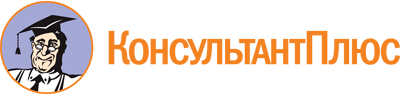 Постановление службы ЗАГС Астраханской области от 24.09.2018 N 01-11/004
(ред. от 02.10.2023)
"Об Общественном совете при службе записи актов гражданского состояния Астраханской области"Документ предоставлен КонсультантПлюс

www.consultant.ru

Дата сохранения: 18.10.2023
 Список изменяющих документов(в ред. Постановлений службы ЗАГС Астраханской областиот 26.08.2019 N 01-11/0006, от 23.11.2020 N 01-10/011,от 24.01.2022 N 305-01-05/001, от 02.10.2023 N 305-01-04/7)Список изменяющих документов(в ред. Постановлений службы ЗАГС Астраханской областиот 26.08.2019 N 01-11/0006, от 23.11.2020 N 01-10/011,от 24.01.2022 N 305-01-05/001, от 02.10.2023 N 305-01-04/7)